       D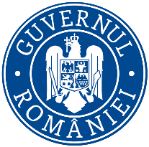                    Ministerul Mediului, Apelor și Pădurilor           Agenţia Naţională pentru Protecţia Mediului	DECIZIE  INIȚIALĂdin 15.12.2023Urmare solicitării de emitere a avizului de mediu pentru „Amenajament silvic al fondului forestier proprietate publica a Comunei Sânmihaiu de Câmpie UP I Sânmihaiu de Câmpie”, amplasat în uat Sânmihaiu de Câmpie, Teaca, Matei și Miceștii de Câmpie, județului Bistriţa-Năsăud, solicitare înregistrată la Agenţia pentru Protecţia Mediului Bistriţa-Năsăud sub nr. 14269/24.11.2023, cu ultima completare cu nr. 14647/6.12.2023, în baza:H.G. nr. 1000/2012 privind reorganizarea şi funcţionarea Agenţiei Naţionale pentru Protecţia Mediului şi a instituţiilor publice aflate în subordinea acesteia;O.U.G. nr. 195/2005 privind protecţia mediului, aprobată cu modificări prin Legea nr. 265/2006, cu modificările şi completările ulterioare;H.G. nr. 1076/2004 privind stabilirea procedurii de realizare a evaluării de mediu pentru planuri şi programe;H.G. nr. 236/2023 pentru aprobarea metodologiei de derulare a procedurii de evaluare de mediu pentru amenajamentele silvice;O.U.G. nr. 57/2007 privind regimul ariilor naturale protejate, conservarea habitatelor naturale, a florei şi faunei sălbatice, aprobată cu modificări prin Legea nr. 49/2011, cu modificările şi completările ulterioare;AGENȚIA PENTRU PROTECȚIA MEDIULUI BISTRIȚA-NĂSĂUD,în urma parcurgerii etapei de încadrare, conform prevederilor H.G. nr. 1076/2004, privind stabilirea procedurii de realizare a evaluării de mediu pentru planuri şi programe, de către Agenția pentru Protecția Mediului Bistrița-Năsăud,  urmare a consultării titularului planului, a autorității de sănătate publică și a autorităților interesate de efectele implementării planului în cadrul ședinței Comitetului Special Constituit din 13.12.2023,  în conformitate cu prevederile art. 5, alin. 3, litera a) și a Anexei 1 – Criterii pentru determinarea efectelor semnificative potențiale asupra mediului din H.G. nr. 1076/2004 privind stabilirea procedurii de realizare a evaluării de mediu pentru planuri şi programe, urmare a informării publicului prin anunţuri repetate şi în lipsa oricărui comentariu din partea publicului, decide că planul:"Amenajament silvic al fondului forestier proprietate publică a Comunei Sânmihaiu de Câmpie UP I Sânmihaiu de Câmpie"titular: COMUNA SÂNMIHAIU DE CÂMPIE cu sediul în localitatea Sânmihaiu de Câmpie, str. Principală, nr. 29, comuna Sânmihaiu de Câmpie, jud. Bistrița-Năsăudprin OCOLUL SILVIC BISTRIȚA, DIRECȚIA SILVICĂ BISTRIȚA-NĂSĂUD, cu sediul în municipiul Bistrița, str. General Grigore Balan, nr. 21, jud. Bistrița-Năsăud,în scopul aprobării: amenajamentului silvicnu necesită evaluare de mediu și nu necesită evaluare adecvată urmând a fi supus procedurii de adoptare fără aviz de mediu.Motivele care au stat la baza luării deciziei etapei de încadrare sunt:amenajamentul nu conține proiectele enumerate în anexa nr. 1 sau 2 la Legea nr. 292/2018 privind evaluarea impactului anumitor proiecte publice și private asupra mediului;amenajamentul nu se suprapune cu arii naturale protejate de interes național, internațional sau de interes comunitar.Amenajamentul silvic prevede:Prezentare generalăU.P. I Sânmihaiu de Câmpie este situată din punct de vedere geografic în regiunea Dealurile Bistriţei şi Reghinului parte integrată a Depresiunei Transilvaniei, o parte din păduri sunt situate în bazinul hidrografic mijlociu al Râului Someşul Mare, în zona afluentilor de stânga, râurile Meleş şi Şieu, iar o parte în bazinul hidrografic mijlociu al Râului Mureş, în zona afluentului de dreapata râul Lechinţa.	Suprafaţa fondului forestier studiat este de 244.10 ha. Suprafaţa Unităţii de producţie este la a doua amenajare în forma actuală, amenajamentul anterior expirând la data de 27.12.2016. 	Constituirea unităţii de producţie în vederea amenajării a fost stabilită şidefinitivată la Conferinţa I-a de Amenajare care a avut loc în 19.12.2017.Înainte de a fi puse în posesie către comuna Sânmihaiu de Câmpie, suprafeţele ce constituie actuala Unitate de Producţie, au făcut parte din: U.P. IV Archiud, parcelele 17, 18, 35-38, 61% (177.67 ha),  U.P. V Matei, parcelel 20%, 21, 26% (33.63 ha) şi U.P. VI Fântâniţa, parcela 32% (11.50 ha), din cadrul O.S. Experimental Lechinţa, I.C.A.S. Bucureşti.Suprafaţa de 244.10 ha diferă faţă de amenajarea din 2007, deoarece la actuala amenajare a fost trecută în fond forestier o suprafaţă de 21.30 ha, această suprafaţă reprezintă terenuri degradate împădurite.Repartizarea fondului forestier pe unităţi teritorial administrative:Arii naturale protejateFondul forestier din cadrul UP I Sânmihaiu de Câmpie nu se suprapune cu nici o arie naturală  protejată.Repartiția fondului forestier pe categorii de folosințeStructura suprafețelor în funcție de natura de folosință este redată în tabelul de mai jos:Subunități de gospodărire Functiile păduriiCorespunzător obiectivelor social-economice, pădurile îndeplinesc următoarele funcţii principale :În raport cu funcțiile atribuite arboretelor, în cuprinsul U.P. se diferențiază următoarele  tipuri de categorii funcționale:Bazele de amenajareRegimul: pentru toate subunităţile de producţie şi protecţie a fost adoptat regimul codru. În arboretele de salcâm se va aplica regimul crâng.Regim (S.U.P. în producţie):Compoziţia ţelTratamentExploatabilitateCiclul Tratamente – s-au propus a se aplica în cadrul subunităţii de codru regulat următoarele tratamente:-tăieri rase urmate de împăduriri – în u.a.: 21 C%, 32 C, 35 B, 36 F, 37 E, 38 A%, 38 G%, arborete parţial sau total derivate în care carpenul a copleşit gorunul, care vor fi împădurite conform compoziţiei ţel propuse;-tăieri în crâng – de jos – în u.a.: 61 B,  acesta este un arboret de salcâm trecut de vârsta exploatabilităţii.1.Reglementarea procesului de producție Adoptarea posibilităţii de produse principale pentru subunitatea de codru regulat - posibilitatea adoptată este P = 250 m3/an.Recoltarea posibilităţii de produse principale în S.U.P. A – codru regulatRecoltarea posibilităţii de produse principale în cadrul U.P. studiat s-a stabilit în amenajamentul actual prin „Planul decenal de recoltare a produselor principale” în care sunt prezentate toate subparcelele ce formează obiectul tăierilor în cursul deceniului.Planul decenal de produse principale pe urgenţeConform datelor prezentate în tabelul de mai sus, tratamentul principal prin care se va recolta posibilitatea de produse principale la S.U.P. A sunt tăierile rase  (96% din posibilitatea unităţii studiate), iar prin tăieri în crâng – de jos se va recolta diferenţa de 4% a posibilităţii. Tratamentul tăierilor rase se va executa în arboretele din u.a. 21 C, 32 C, 35 B, 36 F, 37 E, 38 A şi 38 G. Aceste arboreta sunt total derivate (cărpenişuri) de productivitate inferioară, în care se vor efectua tăieri de substituire şi împăduriri conform tipului natural fundamental de pădure.Tratamentul tăierilor în crâng – tăiere de jos se va aplica în arboretul din u.a.-urile: 61 B, acesta fiind arborete de salcâm cu vârsta de 25 de ani şi consistenţa 0.8, prin acest tratament urmarindu-se regenerarea naturală din lăstari.Indicele de recoltare a produselor principale pentru S.U.P. A este de 1.1 m3/an/ha.2.Posibilitatea de produse secundare,  tăieri de igienăVolumul total posibil de recoltat (produse principale +conservare+produse secundare)Lucrări de ajutorare a regenerărilor naturale şi de împădurireÎn vederea regenerării cât mai urgente şi a realizării unor arborete de valoare s-au propus, pentru acest deceniu următoarele categorii de lucrări:Instalații de transportReţeaua instalaţiilor de transport utilizată în gospodărirea fondului forestier este constituită din 5 drumuri publice cu o lungime de 4.3 km, asigurând accesibilitatea: - fondului forestier în proporţie de 15%- fondului forestier productiv în proporţie de 15%.Nu s-a propus construirea de noi drumuri forestiere.Prevederi de ordin general care trebuie respectate în cazul manifestării unor factori destabilizatori, biotici şi/sau abiotici, pe perioada de implementare a amenajamentului silvic pentru evitarea reluării procedurii în caz de modificare a amenajamentelor silviceÎn situația apariției unor calamități naturale (doborâturi de vânt, rupturi de vânt și zăpadă, incendii, uscare în masă, atacuri de dăunători, etc.) se propun următoarele măsuri:- în cazul  fenomenelor dispersate este necesară inventarierea cât mai rapidă aarborilor afectați în vederea determinării volumului rezultat pentru a stabili dacă este necesară modificarea prevederilor amenajamentului (dacă volumul arborilor afectați este mai mare de 20% din volumul arboretului existent la data apariției fenomenului);- în cazul fenomenelor concentrate este necesară determinarea cât mai rapidă și exactă a suprafeței afectate pentru a stabili dacă este necesară modificarea prevederilor amenajamentului (dacă arborii afectațidintr-un arboret sunt concentrați pe o suprafață de peste 5000 m2);- în cazul în care este necesară modificarea prevederilor amenajamentului, ae impun:1) convocarea persoanelor care trebuie să participe la efectuarea analizei în teren;2) întocmirea de către ocolul silvic care asigură administrarea sau serviciile silvice a documentației necesare conform legislației în vigoare la data apariției fenomenului.Planul nu implică alte activităţi decât cele legate de silvicultură şi exploatare forestieră.Amenajamentul silvic al UP I Sânmihaiu de Câmpie se integrează în obiectivele normale de conservare a naturii. Managementul propus de Amenajamentul Silvic urmăreşte menţinerea interacţiunii armonioase a omului cu natura prin protejarea diversităţii habitatelor, speciilor şi peisajului.Amenajamentul se corelează cu amenajamentele silvice ale suprafeţelor limitrofe, creând condiţii optime pentru a asigura continuitatea vegetaţiei fondului forestier.		În urma verificării ediției a 14-a a Catalogului pădurilor virgine și cvasivirgine din România, publicat pe site-ul Ministerului Mediului, Apelor și Pădurilor, la data de 12.05.2023, fondul forestier cuprins în UP I Sânmihaiu de Câmpie nu este inclus în Catalogul pădurilor virgine și cvasivirgine din România.Măsuri de gospodărire a arboretelor 1.Caracteristicile planurilor şi programelor cu privire, în special, la: a) gradul în care planul sau programul creează un cadru pentru proiecte şi alte activităţi viitoare fie în ceea ce priveşte amplasamentul, natura, mărimea şi condiţiile de funcţionare, fie în privinţa alocării resurselor; - prin Amenajamentul Silvic nu se implementează viitoare proiecte aşa cum sunt definite conform anexelor nr.1 și 2 ale Legii nr. 292/2018, - Amenajamentul Silvic, nu prevede:realizarea de construcţii (inclusiv drumuri forestiere);realizarea de lucrări care să devieze cursuri de apă, poluare fonică pe perioadă lungă şi continuu sau prin care să se exploateze zăcăminte naturale de suprafaţă sau subterane (inclusiv ape);împăduriri pentru terenuri pe care nu a existat anterior vegetaţie forestieră;realizarea de defrişări în vederea schimbării categoriei de folosinţă a terenului;crearea de bariere care să ducă la izolarea reproductivă a vreunei specii de interes comunitar;utilizarea, stocarea, transportul sau prelucrarea de substanţe, materiale, deşeuri solide care ar putea afecta speciile sau habitatele  din aceste suprafeţe; nu sunt prevăzute lucrări de demolare;nu sunt prevăzute racordări la rețele de apă, curent, gaz, canalizare.b) gradul în care planul sau programul influenţează alte planuri şi programe, inclusiv pe cele în care se integrează sau care derivă din ele;- Planurile de urbanism și de amenajare a teritoriului, cele de dezvoltare locală şi naţională, precum şi orice alte planuri de exploatare/utilizare a fondului forestier vizat de amenajament, se vor raporta la limitele acestuia și vor ține cont de prevederile acestuia; c) relevanţa planului sau programului în/pentru integrarea consideraţiilor de mediu, mai ales din perspectiva promovării dezvoltării durabile;-  In ceea ce priveste relevanta planului propus din perspectiva promovarii dezvoltarii durabile, trebuie mentionat că în elaborarea acestuia s-au avut in vedere dezideratele acesteia si anume: conservarea biodiversității, o politică și o gospodărire ecologică a mediului cu resursele sale regenerabile, ameliorarea  calității mediului, sporirea durabilității raporturilor dintre societate și mediu etc. Fondul forestier va fi gestionat astfel încât să își mențină funcțiile pe termen lung, adică în mod durabil;d) problemele de mediu relevante pentru plan sau program; - Planul nu pregătește cadrul pentru alte planuri sau proiecte care să aibă efecte potențiale negative asupra mediului. Prin acțiunile propuse, planul vizează menținerea calității tuturor factorilor de mediu, în special a biodiversității. Principala problemă de mediu ce poate fi asociată planului este corelarea funcțiilor economice ale pădurii cu obiectivele de conservare a biodiversității, dar analiza relevă că acesta nu va conduce la degradarea componentei biotice, nu este inclus în ariile protejate, cea mai apropiată are naturală protejată este la 530 de m, iar lucrările propuse în cadrul amenajamentului nu afectează negativ speciile și habitatele pentru care a fost desemnată aria- pentru diminuarea impactului asupra factorilor de mediu se impun o serie de măsuri:Factorul de mediu aer:folosirea de utilaje şi mijloace auto dotate cu motoare termice care să respecte normele de poluare EURO 3 - EURO 5;efectuarea la timp a reviziilor şi reparaţiilor a motoarelor termice din dotarea utilajelor şi a mijloacelor auto;etapizarea lucrărilor silvice cu distribuirea desfăşurării lor pe suprafeţe restrânse de pădure;folosirea unui număr de utilaje şi mijloace auto de transport adecvat fiecărei activităţi şi evitarea supradimensionării acestora;evitarea funcţionării în gol a motoarelor utilajelor şi a mijloacelor auto;Zgomot şi vibraţii:zgomotul şi vibraţiile sunt generate de funcţionarea motoarelor sculelor (drujbelor), utilajelor şi a mijloacelor auto. Datorită numărului redus al acestora, soluţiilor constructive şi al nivelului tehnic superior de dotare, nivelul zgomotului şi al vibraţiilor se va situa în limite acceptabile. Totodată mediul în care acestea se produc (pădure cu multă vegetaţie) va contribui direct la atenuarea lor şi la reducerea distanţei de propagare.Factorul de mediu apă:stabilirea căilor de acces provizorii la o distanţă minimă de 1,5 m faţă de orice curs de apă;depozitarea resturilor de lemne şi frunze rezultate şi a rumeguşului nu se va face în zone cu potenţial de formare de torenţi, albiile cursurilor de apă sau în locuri expuse viiturilor;amplasarea platformelor de colectare în zone accesibile mijloacelor auto pentru încărcare, situate cât mai aproape de drumul judetean;este interzisă depozitarea masei lemnoase în albiile cursurilor de apă sau în locuri expuse viiturilor;este interzisă executarea de lucrări de întreţinere a motoarelor mijloacelor auto sau a utilajelor folosite la exploatarea fondului forestier în zone situate în pădure, albiile cursurilor de apă sau în locuri expuse viiturilor;eliminarea imediată a efectelor produse de pierderi accidentale de carburanţi şi lubrifianţi;este interzisă alimentarea cu carburanţi a mijloacelor auto sau a utilajelor folosite la exploatarea fondului forestier în zone situate în pădure, în albiile cursurilor de apă sau în locuri expuse viiturilor;evitarea traversării cursurilor de apă de către utilajele şi mijloacele auto care deservesc activitatea de exploatare;Factorul de mediu sol:adoptarea unui sistem adecvat (ne-târâit) de transport a masei lemnoase, cel puţin acolo unde solul are compoziţie de consistenţă ”moale” în vederea scoaterii acesteia pe locurile de depozitare temporară;alegerea de trasee ale căilor provizorii de scoatere a masei lemnoase cu o declivitate sub 20 % (mai ales pe versanţi);alegerea de trasee ale căilor provizorii de scoatere a masei lemnoase care să evite, pe cât posibil, coborâri pe pante de lungime şi înclinaţie mari;alegerea de trasee ale căilor provizorii de scoatere a masei lemnoase care să parcurgă distanţe cât se poate de scurte;dotarea utilajelor care deservesc activitatea de exploatare forestieră (TAF - uri) cu anvelope de lăţime mare care să aiba ca efect reducerea presiunii pe sol şi implicit reducerea fenomenului de tasare;refacerea portanţei solului (prin nivelarea terenului) pe traseele căilor provizorii de scoatere a masei lemnoase, dacă s-au format Parvauri sau şleauri;Factori destabilizatori:- conducerea arboretelor, cu o pondere excesivă a foioaselor sau/şi a speciilor pioniere, către o compoziţie apropiată de cea a tipului natural de pădure (fie prin extragerea treptată a speciilor necorespunzătoare, în cazul arboretelor în care acestea au o proporţie de peste 20%, fie prin substituirea speciilor necorespunzătoare - în momentul ajungerii la vârsta exploatabilităţii - şi împădurirea cu specii corespunzătoare, în cazul arboretelor constituite în proporţie de cel putin 80% din foioase sau/şi specii pioniere);executarea la timp a lucrărilor de îngrijire şi conducere;executarea la timp a lucrărilor de îngrijire şi conducere, iar în cazul arboretelor în care nu s-a intervenit de mult timp, să se aplice intervenţii de intensitate redusă dar mai frecvente;evitarea la maximum a rănirii arborilor remanenţi cu ocazia recoltării masei lemnoase;respectarea regulilor de recoltare a masei lemnoase şi evitarea la maximum a rănirii arborilor remanenţi;promovarea regenerării naturale;folosirea în cazul regenerărilor artificiale numai de puieţi produşi cu material seminologic de origine locală;eliminarea tăierilor în delict;evitarea păşunatului în pădure şi reducerea la minim a trecerii turmelor de animale prin arborete;respectarea măsurilor de identificare şi prognoză a evoluţiei populaţiilor principalelor insecte dăunătoare şi agenţi fitopatogeni, combaterea promptă (pe cât posibil pe cale biologică sau integrată) în caz de necesitate, executarea tuturor măsurilor fitosanitare necesare prevenirii înmulţirii în masă a insectelor dăunătoare şi a proliferării agenţilor fitopatogeni;evitarea colectării concentrate şi pe o durată lungă a arborilor prin târâre, pe linia de cea mai mare pantă, pe terenurile cu înclinare mare, evitarea menţinerii fără vegetaţie forestieră, pentru o perioadă îndelungată, a terenurilor.Măsurile impuse pentru prevenirea și reducerea potențialelor efecte adverse asupra mediului:păstrarea a minim 5 arbori maturi, uscaţi sau în descompunere pe hectar, pentru a asigura un habitat potrivit pentru ciocănitori, păsări de pradă, insecte şi numeroase plante inferioare (fungi, ferigi, briofite, etc) – în toate unităţile amenajistice;păstrarea arborilor cu scorburi ce pot fi utilizate ca locuri de cuibărit de către păsări şi mamifere mici - în toate unităţile amenajistice;menţinerea bălţilor, pâraielor, izvoarelor şi a altor corpuri mici de apă, mlaştini, smârcuri, într-un stadiu care să le permită să îşi exercite rolul în ciclul de reproducere al peştilor, amfibienilor, insectelor etc. prin evitarea fluctuaţiilor excesive ale nivelului apei, degradării digurilor naturale şi poluării apei – în toate unităţile amenajistice;adaptarea periodizării operaţiunilor silviculturale şi de tăiere aşa încât să se evite interferenţa cu sezonul de reproducere al speciilor animale sensibile, în special cuibăritul de primăvară şi perioadele de împerechere ale păsărilor de pădure – în toate unităţile amenajistice;menţinerea terenurilor pentru hrana vânatului şi a terenurilor administrative la stadiul actual evitându-se împădurirea acestora;arboretele ce au fost identificate ca fiind arborete cu stare nefavorabilă sau parţial favorabilă, în care au fost propuse lucrări de curăţiri sau rărituri, vor fi conduse pentru a asigura îmbunătăţirea stării de conservare. Aceste arborete necesită intervenţii pentru reconstrucţie ecologică, prin promovarea speciilor specifice habitatului, aflate diseminat sau în proporţie redusă în arborete – în toate arboretele în care s-au propus rărituri sau curăţiri;compoziţiile ţel şi compoziţiile de regenerare vor fi adaptate pentru a asigura compoziţia tipică a habitatelor – în unităţile amenajistice propuse pentru completări, împăduriri sau promovarea regenerării naturale;realizarea unor lucrări de îngrijire și conducere a arboretelor prin care să se mențină și să se îmbunătățească starea de sănătate, stabilitatea și biodiversitatea naturală;promovarea regenerării naturale a pădurilor, condiție de păstrare a diversității genetice, respectiv la tăierile definitive se vor lăsa și arbori netăiați în parchet, condiție de păstrare a biodiversității;asigurarea măsurilor necesare pentru prevenirea incendiilor;în arboretele tinere se va menține și un procent de specii pioniere, folosite ca hrană de către speciile de mamifere sălbatice;ori de câte ori procesul tehnologic de exploatare a masei lemnoase implică traversarea unui fir de apă, lemnul va fi traversat pe podeţe de trecere, astfel încât sa nu fie afectată fauna acvatică formată din peşti, amfibieni, reptile, etc.;se vor exploata numai arborii marcaţi şi predaţi spre exploatare;dacă prin doborârea arborilor au fost vătămaţi arbori nemarcaţi, gestionarul de parchet este obligat să sesizeze imediat administratorul fondului forestier; nu se vor amenaja depozite de carburanţi în pădure şi în apropierea cursurilor de apă;nu se vor executa lucrări de întreţinere/reparaţii ale motoarelor şi schimburi de ulei pe raza parchetelor. Aceste lucrări se vor efectua numai pe amplasamente autorizate;se interzice orice fel de deversare pe sol și în apele de suprafaţă, apele subterane;eșalonarea tăierilor pe suprafețe mici, pentru a permite refugiul animalelor în zonele neafectate de tăieri;păstrarea unor distanțe adecvate pentru a nu perturba speciile rare sau periclitate, a căror prezență a fost confirmată;  pentru conservarea biodiversității, se vor respecta măsurile prevăzute de O.U.G. nr. 57/2007 privind regimul ariilor naturale protejate, conservarea habitatelor naturale, a florei şi faunei sălbatice, aprobată prin Legea nr. 49/2011, astfel:pentru speciile protejate de plante, păsări și animale sălbatice terestre, acvatice și subterane, care trăiesc atât în ariile naturale protejate, cât și în afara lor, sunt interzise:a) orice formă de recoltare, capturare, ucidere, distrugere sau vătămare a exemplarelor aflate în mediul lor natural, în oricare dintre stadiile ciclului lor biologic;b) perturbarea intenționată în cursul perioadei de reproducere, de creștere, de hibernare și de migrație;c) deteriorarea, distrugerea și/sau culegerea intenționată a cuiburilor și/sau ouălor din natură;d) deteriorarea și/sau distrugerea locurilor de reproducere ori de odihnă;e) recoltarea florilor și a fructelor, culegerea, tăierea, dezrădăcinarea sau distrugerea cu intenție a acestor plante în habitatele lor naturale, în oricare dintre stadiile ciclului lor biologic;f) deținerea, transportul, vânzarea sau schimburilor în orice scop, precum și oferirea spre schimb sau vânzare a exemplarelor luate din natură, în oricare dintre stadiile ciclului lor biologic;-  în vederea protejării tuturor speciilor de păsări, inclusiv a celor migratoare, sunt interzise:a) uciderea sau capturarea intenționată, indiferent de metoda utilizată;b) deteriorarea, distrugerea și/sau culegerea intenționată a cuiburilor și/sau ouălor din natură;c) culegerea ouălor din natură și păstrarea acestora;d) perturbarea intenționată, în special în cursul perioadei de reproducere sau de maturizare, dacă o astfel de perturbare este relevantă;e) deținerea exemplarelor din speciile pentru care sunt interzise vânarea și capturarea;f) vânzarea, deținerea și/sau transportul în scopul vânzării și oferirii spre vânzare a acestora în stare vie ori moartă sau a oricăror părți ori produse provenite de la acestea, ușor de identificat.În vederea conservării biodiversităţii este necesară aplicarea unor măsuri pentru protejarea unor zone deosebite, diferite de zonele alăturate, cum ar fi habitatele marginale sau fragile (liziere, zone umede, grohotişuri, stâncării):- încă de la lucrările de îngrijire şi conducere a arboretelor, se va acorda o atenţie deosebită lizierelor, mai ales că în această unitate de producţie sunt numeroase trupuri de pădure izolate, sau care se învecinează cu terenuri cu alte folosinţe (păşuni şi fâneţe), acestea fiind o zonă de trecere de la ecosistemul forestier la ecosistemul pajiştilor şi fâneţelor. În cazul tăierilor de regenerare definitive, în aceste zone de lizieră se va păstra o bandă de arbori de lăţime suficientă atât pentru a proteja arboretul viitor cât şi pentru conservarea biodiversităţii;- în cazul zonelor umede, cu înmlăştinare, din cuprinsul unor arborete, zone ce nu pot fi constituite în subparcele distincte din cauza suprafeţei mici, se vor evita extragerile de arbori, atât în cazul lucrărilor de îngrijire şi conducere, cât şi în cazul tăierilor de regenerare;- în zonele de mal ale pâraielor prin lucrările silvotehnice se va menţine o compoziţie diversificată, atât pentru protecţia malurilor cât şi pentru biodiversitate;- în zonele cu grohotiş şi stâncării se vor evita intervenţiile silvotehnice, atât pentru protecţia solului cât şi pentru menţinerea condiţiilor specifice în vederea protejării biodiversităţii caracteristice acestor suprafeţe.Fondul forestier din UP I Sânmihaiu de Câmpie nu se  suprapune cu arii naturale protejate de interes național, internațional sau de interes comunitar.e) relevanţa planului sau programului pentru implementarea legislaţiei naţionale şi comunitare de mediu (de exemplu, planurile şi programele legate de gospodărirea deşeurilor sau de gospodărirea apelor). Planul analizat a fost conceput astfel încât să contribuie la îndeplinirea obiectivelor stabilite prin Strategia UE în domeniul biodiversității, având în vedere valoarea intrinsecă a biodiversității și contribuția esențială a serviciilor ecosistemice la bunăstarea oamenilor și la prosperitatea economică. In acest fel vor fi evitate schimbările catastrofale generate de pierderea biodiversității.Obiective specifice:Menținerea și refacerea ecosistemelor și a serviciilor aferente;Contribuția la evitarea pierderii biodiversității globale.- s-au luat în considerare:Legea nr. 46/2008-Codul Silvic, cu modificările și completările ulterioare;Ordinul Ministrului Mediului şi Pădurilor nr. 1540/03.06.2011 pentru aprobarea Instrucţiunilor privind termenele, modalităţile şi perioadele de colectare, scoatere şi transport al materialului lemnos, cu modificările și completările ulterioare;O.U.G. nr. 57/20.06.2007 privind regimul ariilor naturale protejate, conservarea habitatelor naturale a florei şi faunei sălbatice, aprobată cu modificări şi completări prin Legea nr. 49/2011. 2.Caracteristicile efectelor şi ale zonei posibil a fi afectate cu privire, în special, la: a) probabilitatea, durata, frecvenţa şi reversibilitatea efectelor; Amenajamentul  silvic propune lucrări silvice pentru următorii 10 ani, care au ca scop: gestionarea durabilă a pădurii; creșterea capacității de protecție a pădurii, inclusiv ameliorarea rapidă a deficiențelor constatate la întocmirea amenajamentului silvic analizat;conservarea și ameliorarea biodioversității, în scopul maximizării stabilității și potențialului funcțional al pădurilorEfectele de mediu asociate acțiunilor sunt caracteristice tuturor activităților de șantier silvic și presupun:–	creșterea disconfortului faunei din zonă prin creșterea nivelului de zgomot asociat traficului și acțiunii utilajelor asociate lucrărilor silvice;–	poluare accidentală a solului prin scurgere accidentală de produse petroliere;–	impurificarea aerului prin sporirea  emisiilor de gaze de ardere asociate de asemenea activității utilajelor cu care se efectuează lucrările propuse;–	depozitare necorespunzătoare a deșeurilor de exploatare.Toate aceste efecte au o probabilitate mică de apariție având în vedere că vor fi inițiate de structura de administrare a fondului forestier, astfel încât efectele negative să fie diminuate la minimum, iar gestionarea activităților de șantier, utilaje, deșeuri etc., va fi efectuată cu scopul eliminării efectelor negative asuopra mediului. Efectele vor fi locale, temporare și reversibile (mediul va avea capacitatea ca în scurt timp să atenueze efectele și să revină la starea inițială), iar durata va fi una redusă.b) natura cumulativă a efectelor; 	Activitățile de management ale fondului forestier vizat de amenajament se pot cumula cu alte activități desfășurate în zonă, de recreere (drumeții), cules fructe de pădure sau ciuperci, circulație pe drumuri publice, dar cum impactul asociat planului este redus, nu se estimează nici prin cumulare impact ridicat (semnificativ) ca intensitate.c)natura transfrontieră a efectelor; 	- planul nu se va implementa în apropierea frontierei de stat;d) riscul pentru sănătatea umană sau pentru mediu (de exemplu, datorită accidentelor);	- planul nu constituie un risc pentru mediu sau sănătate; e) mărimea şi spaţialitatea efectelor (zona geografică şi mărimea populaţiei potenţial afectate);	- lucrările silvice sunt propuse pe suprafețe limitate de teren, eșalonate pe 10 ani, efectele asociate implementării acțiunilor care se pot cuantifica în activități concrete se vor manifesta strict local, vor afecta pe termen scurt (lucrările propuse). f) valoarea şi vulnerabilitatea arealului posibil a fi afectat, date de plan: planul nu se implementează într-o zonă vulnerabilă;(i) caracteristicile naturale speciale sau patrimoniul cultural;- fondul forestier nu este amplasat în zone naturale speciale sau patrimoniul cultural;(ii) depăşirea standardelor sau a valorilor limită de calitate a mediului;- nu vor fi depășite standardelor sau  valorilor limită de calitate a mediului;(iii) folosirea terenului în mod intensiv; prin plan se dorește gestionarea durabilă a pădurii,  creșterea capacității de protecție a pădurii, conservarea și ameliorarea biodioversității, în scopul maximizării stabilității și potențialului funcțional al pădurilorg) efectele asupra zonelor sau peisajelor care au un statut de protejare recunoscut pe plan naţional, comunitar sau internaţional.În concluzie, având în vedere că:- zona studiată, în cadrul amenajamentului menţionat nu intră sub incidenţa art. 28 din Legea nr. 49/ 2011 pentru modificarea O.U.G. nr. 57/2007 privind regimul ariilor naturale protejate, conservarea habitatelor naturale, a florei şi faunei sălbatice;- amenajamentul silvic al UP I Sânmihaiu de Câmpie respectă cerinţele Programului Forestier Naţional şi se corelează cu amenajamentele silvice ale suprafeţelor limitrofe;- în conformitate cu H.G. nr. 1076/2004, art. 11 şi luând în considerare criteriile pentru determinarea efectelor semnificative potenţiale asupra mediului prevăzute în Anexa 1, planul nu ridică probleme din punct de vedere al protecţiei mediului şi nu prezintă efecte probabile asupra zonei din vecinătatea amplasamentului studiat.Obligațiile titularului: Titularul are obligaţia de a supune procedurii de adoptare planul şi orice modificare a acesteia, numai în forma avizată de autoritatea competentă de protecţia mediului;Respectarea prevederilor amenajamentului silvic, care are ca obiectiv principal garantarea realizării unei gospodăriri durabile a pădurilor;Se va notifica APM Bistrița-Năsăud în situația în care intervin modificări de fond ale datelor care au stat la baza emiterii prezentei decizii;Răspunderea pentru corectitudinea informațiilor puse la dispoziție autorității competente pentru protecția mediului și a publicului revine în totalitate titularului planului.Informarea şi participarea publicului la procedura de evaluare de mediu/procedura de evaluare adecvată: A.P.M. Bistriţa-Năsăud a asigurat accesul liber al publicului la informații prin: Anunțuri publicate de titular în ziarul Răsunetul de Bistrița-Năsăud în data de 24.11.2023 și 28.11.2023 privind depunerea notificării în vederea obținerii avizului de mediu și pe site-ul A.P.M. Bistrița-Năsăud în data de 24.11.2023;Anunțul privind decizia inițială publicat în Răsunetul de Bistrița-Năsăud în data de ............2023 și pe site-ul A.P.M. Bistrița-Năsăud în data de ..........12.2023;Documentația depusă și completările ulterioare au fost accesibile spre consultare de către public pe toată durata derulării procedurii de reglementare la sediul A.P.M. Bistriţa-Năsăud și la sediul Ocolul Silvic  Bistrița.Nu au existat comentarii/contestații din partea publicului interesat/potențial afectat pe parcursul procedurii de emitere a actului de reglementare.Planul nu necesită evaluare de mediu, nu necesită evaluare adecvată și se  adoptă fără aviz de mediu.Prezenta decizie poate fi contestată în conformitate cu prevederile Legii contenciosului administrativ nr. 554/2004, cu modificările şi completările ulterioare.          DIRECTOR EXECUTIV,	                                       ŞEF SERVICIU 							    AVIZE, ACORDURI, AUTORIZAŢII,                          biolog-chimist Sever Ioan ROMAN								             ing. Marinela Suciu ÎNTOCMIT,       ing. Csilla HapcaAGENŢIA PENTRU PROTECŢIA MEDIULUI BISTRITA-NASAUDAdresa: strada Parcului, nr.20, Bistrita,  Cod 420035, Jud. Bistrita-NasaudE-mail: office@apmbn.anpm.ro ; Tel. 0263 224 064; Fax . 0263 223 709AGENŢIA PENTRU PROTECŢIA MEDIULUI BISTRITA-NASAUD           Nr. crt.JudeţulUnitatea teritorial administrativăDenumire fost O.S.
fost U.P.Parcelele aferenteSuprafaţa [ha]1.Bistriţa-Năsăudcom. Sânmihaiu de CâmpieTerenuri degradate împădurite1, 2, 3.21.302.Bistriţa-Năsăudcom. TeacaO.S. Lechinţa
U.P. IV Archiud17, 18, 35, 36, 37, 38, 61.177.673.Bistriţa-Năsăudcom. MateiO.S. Lechinţa
U.P. V Matei20, 21, 26.33.634.Bistriţa-Năsăudcom. Miceştii de CâmpieO.S. Lechinţa
U.P. VI Fântâniţa32.11.50TotalTotalTotalTotal-244.10FOLOSINŢEFOLOSINŢESuprafaţa  haSuprafaţa  haSuprafaţa  haSuprafaţa  haFOLOSINŢEFOLOSINŢEGrupa  I-aGrupaa II-aGrupaa II-aTotalAPĂDURI  SI  TERENURI  DESTINATE  ÎMPĂDURIRII  SAU  REÎMPĂDURIRII21.30222.80222.80244.10A1PĂDURI SI TERENURI DESTINATE ÎMPĂDURIRII PENTRU CARE SE REGLEMENTEAZĂ RECOLTAREA DE PRODUSE PRINCIPALE (Total rând  (A1.1.- A1.7) din care:-222.80222.80222.80A1.1-A1.3Păduri, plantaţii cu reuşită definitivă regenerări pe cale artificială sau naturală cu reuşită parţială-222.40222.40222.40A1.4Terenuri de reîmpădurit în urma tăierilor rase, a doborâturilor de vânt sau a altor cauze---A1.5Poieni sau goluri destinate împăduririi-0.400.400.40A1.6Terenuri degradate prevăzute a se împăduri----A1.7Răchitării naturale sau create prin culturi----A2PĂDURI  ŞI TERENURI DESTINATE ÎMPĂDURIRII PENTRU CARE NU SE REGLEMENTEAZĂ RECOLTAREA DE PRODUSE PRINCIPALE (Total rând A2.1-A2.5) din care:21.30--21.30A2.1-A2.2Păduri, plantaţii cu reuşită definitivă, terenuri impădurite pe cale naturală sau artificială cu reuşită parţială21.30--21.30A2.3Terenuri de împădurit în urma doborâturilor de vânt sau altor cauze----A2.4Poieni sau goluri destinate împăduririi----A2.5Terenuri degradate destinate împăduririi----BTERENURI AFECTATE GOSPODĂRIRII SILVICE----CTERENURI NEPRODUCTIVE(stâncării, nisipuri, sărături, mlaştini, râpe, ravene)----DTERENURI SCOASE TEMPORAR DIN FONDUL FORESTIER----D1Transmise prin acte normative ----D2Ocupaţii şi litigii----TOTAL  U.P.  21.30222.80222.80244.10                          E  N  C  L  A  V  E                          E  N  C  L  A  V  E                          E  N  C  L  A  V  E                          E  N  C  L  A  V  E0.900.90AmenajamentSubunitati de gospodarire –ha-Subunitati de gospodarire –ha-Subunitati de gospodarire –ha-Total-ha-AmenajamentAM-Total-ha-2007222.8--222.82018222.8021.30-244.10CodGrupa, subgrupa şi categoria funcţionalăSuprafaţaSuprafaţaCodDenumireha%Grupa I-aGrupa I-aGrupa I-aGrupa I-a2EPlantaţii forestiere executate pe terenuri degradate T.II.21.309Total grupa ITotal grupa I21.309Grupa a II-aGrupa a II-aGrupa a II-aGrupa a II-a1BPăduri destinate să producă, în principal, arbori groşi de calitate superioară pentru lemn de cherestea – T.VI.221.70911CPăduri destinate să producă în special arbori groşi şi de calitate superioară pentru lemn de cherestea – T.VI.1.10-Total grupa IITotal grupa II222.8091 Total păduri + clasa de regenerare Total păduri + clasa de regenerare244.10100Tipul de categorie funcţionalăCategorii funcţionaleCategorii funcţionaleŢeluri de gospodărireSuprafaţaSuprafaţaTipul de categorie funcţionalăCategorii funcţionaleCategorii funcţionaleŢeluri de gospodărireha%II1-2E2EProtecţie21.309Total tip categorie funcţională IITotal tip categorie funcţională IITotal tip categorie funcţională II-21.309VI2 – 1B1BProtecţie şi producţie221.7091VI2 – 1C1CProtecţie şi producţie1.10-Total tip categorie funcţională VITotal tip categorie funcţională VITotal tip categorie funcţională VI-222.8091TotalTotalTotalTotal244.10100AmenajamentSuprafaţa tratată în regim : -ha-Suprafaţa tratată în regim : -ha-AmenajamentCodru regulatConservare deosebită2007222.8-2018222.8021.30AmenajamentU.P.AmenajamentU.P.200770 GO 10 FA 10 FR 10 DT10 FA 10 FR10 DT201870GO 20DT 10TE AmenajamentSuprafaţa de parcurs cu tratamente: S.U.P. A  -ha-Suprafaţa de parcurs cu tratamente: S.U.P. A  -ha-Suprafaţa de parcurs cu tratamente: S.U.P. A  -ha-Suprafaţa de parcurs cu tratamente: S.U.P. A  -ha-AmenajamentT. progresiveT. raseT. în crângTotal2007-13.3-13.32018-15.061.1016.16AmenajamentSubunităţi de gospodărire /  Vârsta explotabilităţii – ani –Subunităţi de gospodărire /  Vârsta explotabilităţii – ani –Subunităţi de gospodărire /  Vârsta explotabilităţii – ani –AmenajamentA--2007109--2018112--AmenajamentSubunităţi de gospodărire   – ani –Subunităţi de gospodărire   – ani –Subunităţi de gospodărire   – ani –AmenajamentA--2007110--2018110--UrgenţaUrgenţaArborete încadrate în „Planul decenal de recoltare a produselor principale”Arborete încadrate în „Planul decenal de recoltare a produselor principale”Arborete încadrate în „Planul decenal de recoltare a produselor principale”Arborete încadrate în „Planul decenal de recoltare a produselor principale”UrgenţaUrgenţau.a.Suprafaţa (ha)Volumul total (m3)Volumul de extras (m3)1.2421 C%2.364994992.2432 C2.103493493.2435 B2.303113114.2436 F1.402182185.2437 E2.502432436.2438 A%2.704464467.2438 G%1.703303308.2461 B1.10104104Total--16.1625002500SpecificăriSuprafaţa  efectivă de parcurs-ha-Suprafaţa  efectivă de parcurs-ha-Posibilitate -mc-Posibilitate -mc-SpecificăriTotalăAnualăTotalăAnualăDegajări10.001.00--Curăţiri21.602.1612012Rărituri212.6421.263898390Tot prod. secund.244.2424.424018402T. de igienă18.1018.1014515SpecificăriTipulfuncţionalSuprafaţa [ha]Suprafaţa [ha]Volum [m³]Volum [m³]Posibilitatea anuală pe specii [m³]Posibilitatea anuală pe specii [m³]Posibilitatea anuală pe specii [m³]Posibilitatea anuală pe specii [m³]Posibilitatea anuală pe specii [m³]Posibilitatea anuală pe specii [m³]Posibilitatea anuală pe specii [m³]Posibilitatea anuală pe specii [m³]Posibilitatea anuală pe specii [m³]Posibilitatea anuală pe specii [m³]Posibilitatea anuală pe specii [m³]SpecificăriTipulfuncţionalTotalăAnualăTotalAnualCADMDRDTFRGOPISCSTRTEProduseprincipaleIIProduseprincipaleIII-VI16.161.62250025015613128727ProduseprincipaleTotal16.161.62250025015613128727Tăieri deconservareIITăieri deconservareIII-VITăieri deconservareTotalProdusesecundareIIProdusesecundareIII-VI244.2424.424018402107101712719411737ProdusesecundareTotal244.2424.424018402107101712719411737Tăieri deigienăIITăieri deigienăIII-VI18.1018.10145155181Tăieri deigienăTotal18.1018.10145155181TotalgeneralIITotalgeneralIII-VI278.544.146663667268111744723081765TotalgeneralTotal278.544.146663667268111744723081765SimbolCategoria de lucrăriSuprafaţa-ha-A.LUCRĂRI NECESARE PENTRU ASIGURAREA REGENERĂRII NATURALE0.55A.1Lucrări de ajutorarea regenerării naturale0.55A.1.7.Provocarea drajonării la arboretele de salcâm0.55B.LUCRĂRI DE REGENERARE15.46B.1.Împăduriri în terenuri goale din fondul forestier0.40B.1.1.Împăduriri în poieni şi goluri0.40B.3.Împăduriri în suprafeţe parcurse sau propuse a fi parcurse cu tăieri de înlocuire a arboretelor necorespunzătoare15.06B.3.1.Împăduriri după înlocuirea arboretelor derivate (substituiri)15.06C.COMPLETĂRI ÎN ARBORETELE CARE NU AU ÎNCHIS STAREA DE MASIV12.38C.1.Completări în arboretele tinere existente9.29C.2.Completări în arboretele nou create (20%)3.09D.ÎNGRIJIREA CULTURILOR TINERE15.79D.1.Îngrijirea culturilor tinere existente10.65D.2.Îngrijirea culturilor tinere nou create 5.14Operator de date cu caracter personal, conform Regulamentului (UE) 2016/679